Publicado en Valencia el 29/07/2024 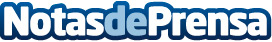 Zoho anuncia novedades, actualizaciones estratégicas y mejoras en muchas de sus soluciones La compañía ha presentado actualizaciones en sus herramientas de colaboración, además de CRM For Everyone para democratizar el uso de CRM, entre otras novedadesDatos de contacto:Salvador HernándezLeanFactor Global Communication+34663288081Nota de prensa publicada en: https://www.notasdeprensa.es/zoho-anuncia-novedades-actualizaciones Categorias: Nacional Inteligencia Artificial y Robótica Valencia E-Commerce Software Recursos humanos Otros Servicios Innovación Tecnológica Digital http://www.notasdeprensa.es